«Над Тюменью встаёт рассвет,Занимается новый день.С добрым утром мой город роднойС Днём Рождения моя Тюмень!!!»Сегодня ребята группы «Буратинки» участвовали в спортивном развлечении!«С Днем рождения, любимый город!»Все ребята ловко справились с заданиями (эстафеты),получив массу позитивных эмоций и заряда энергии на целый день.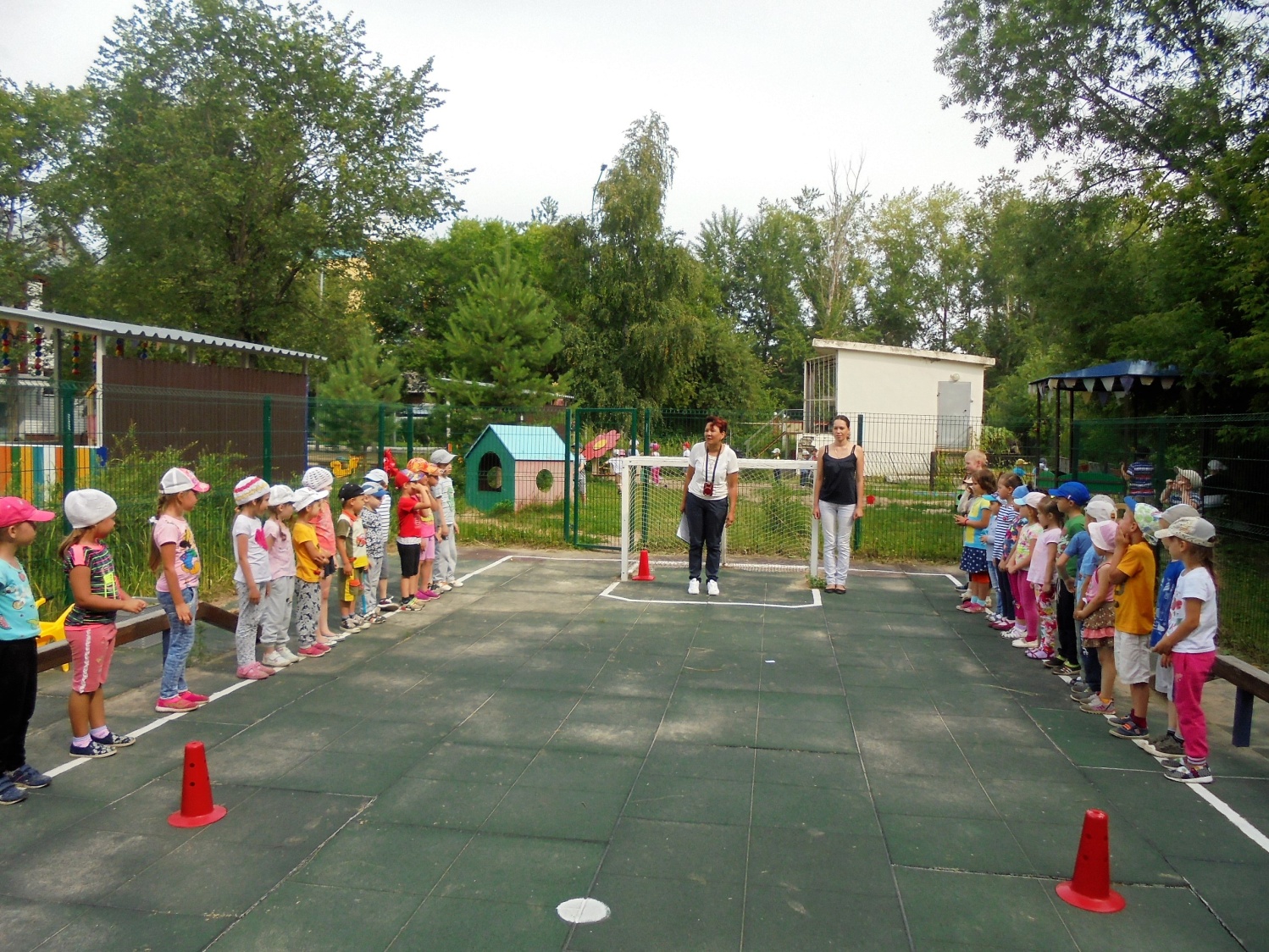 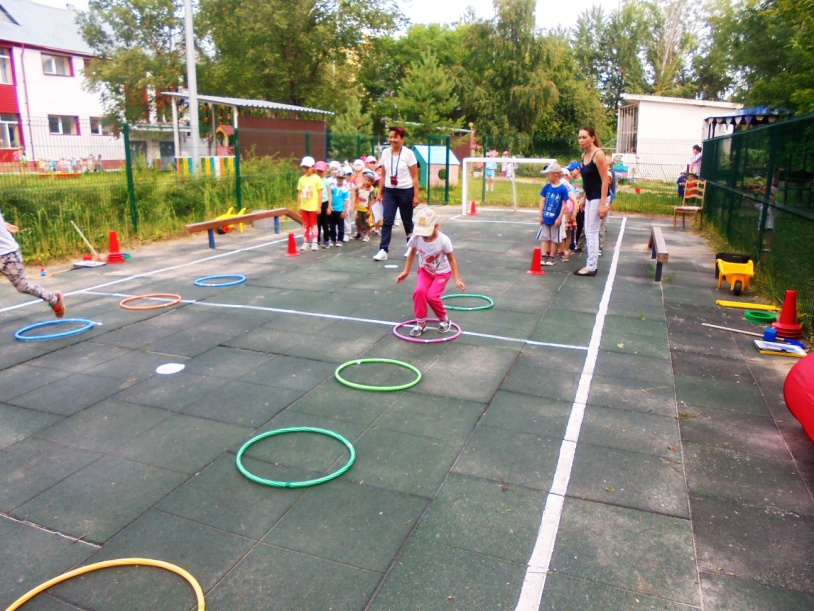 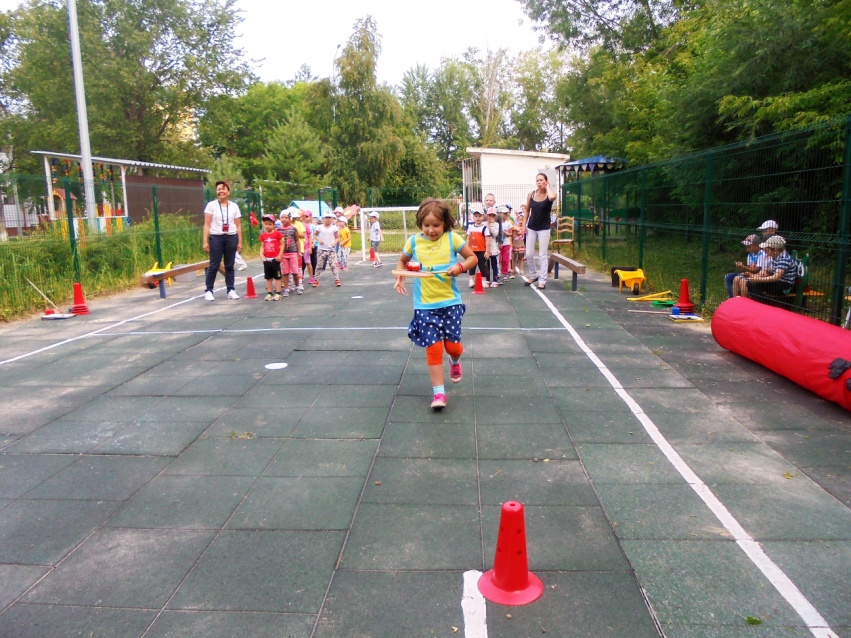 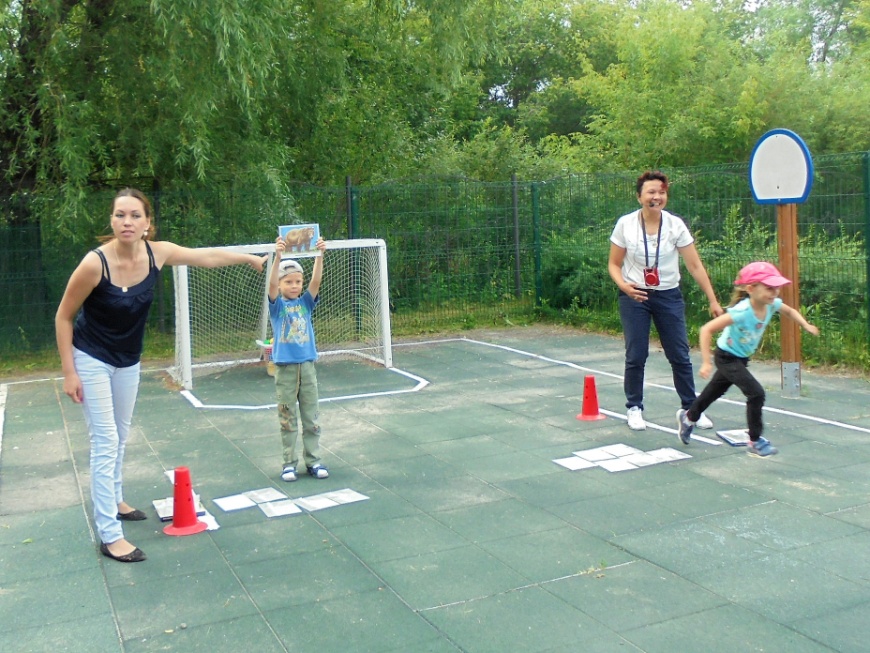 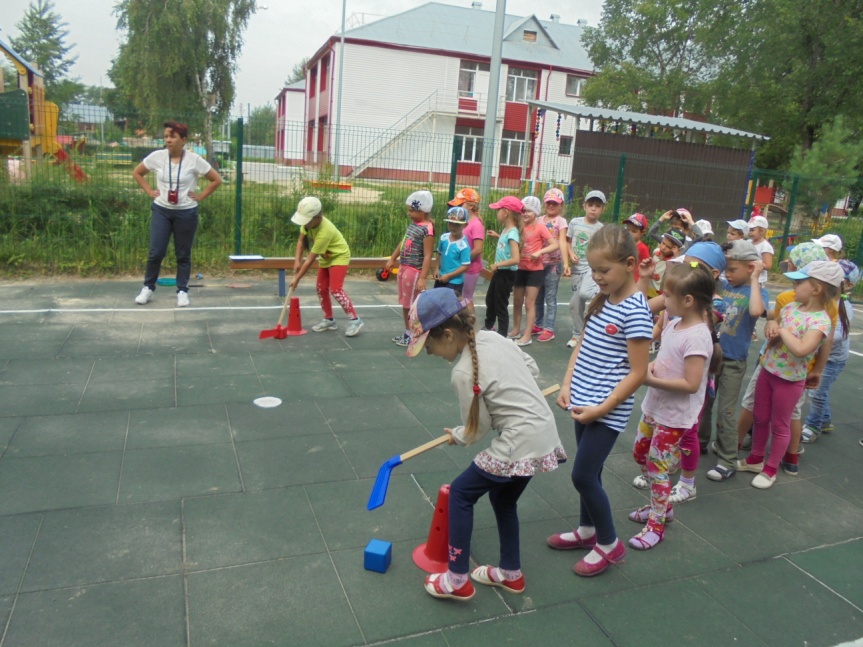 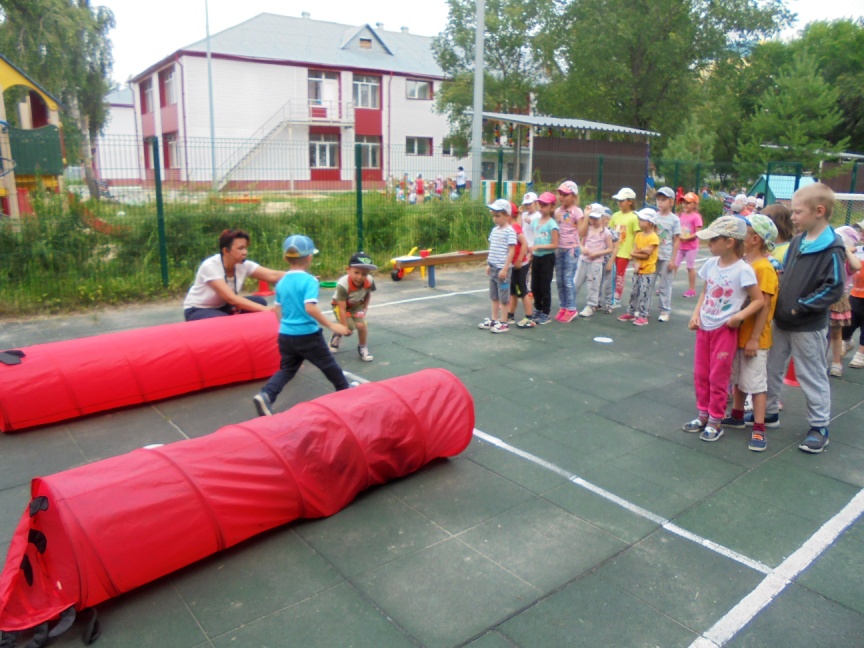 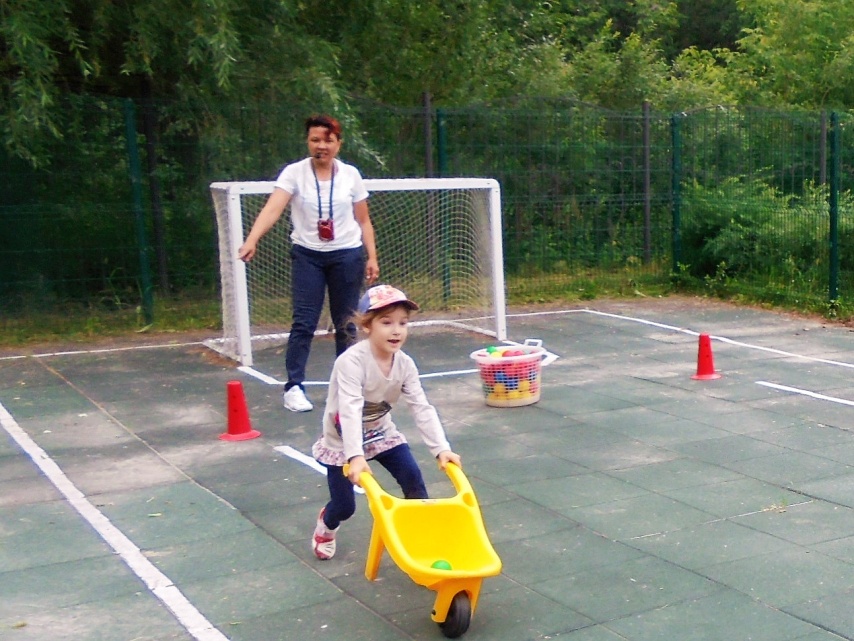 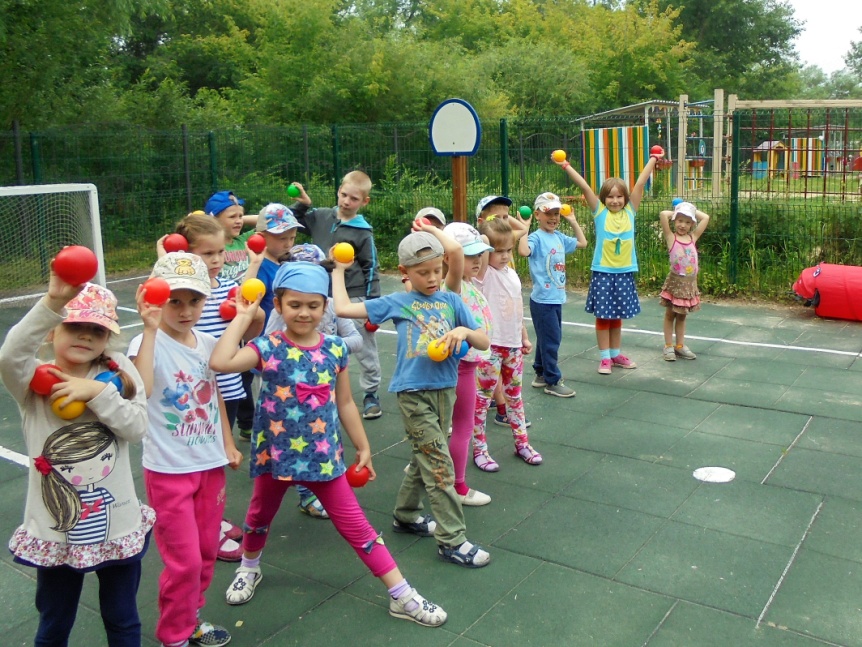 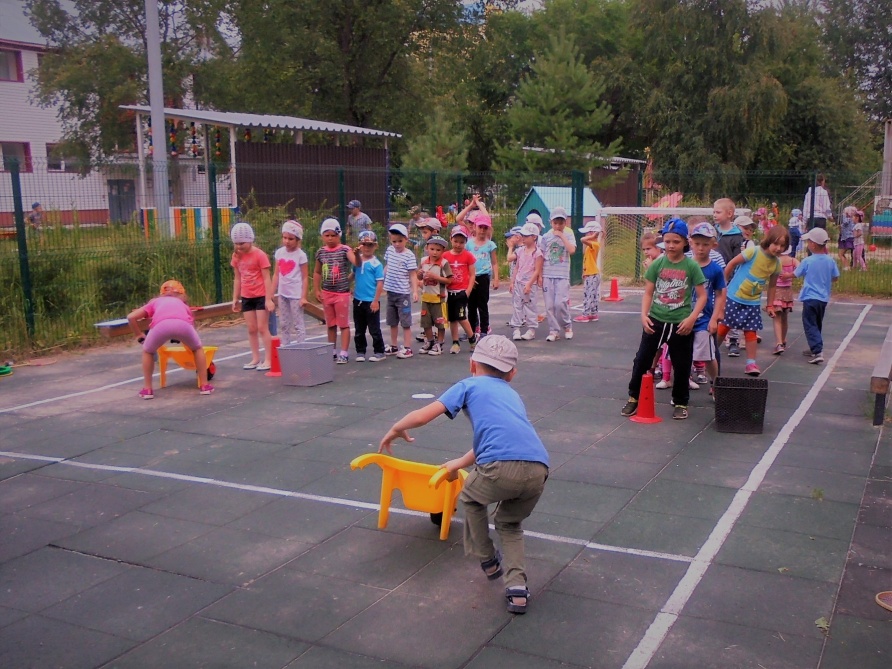 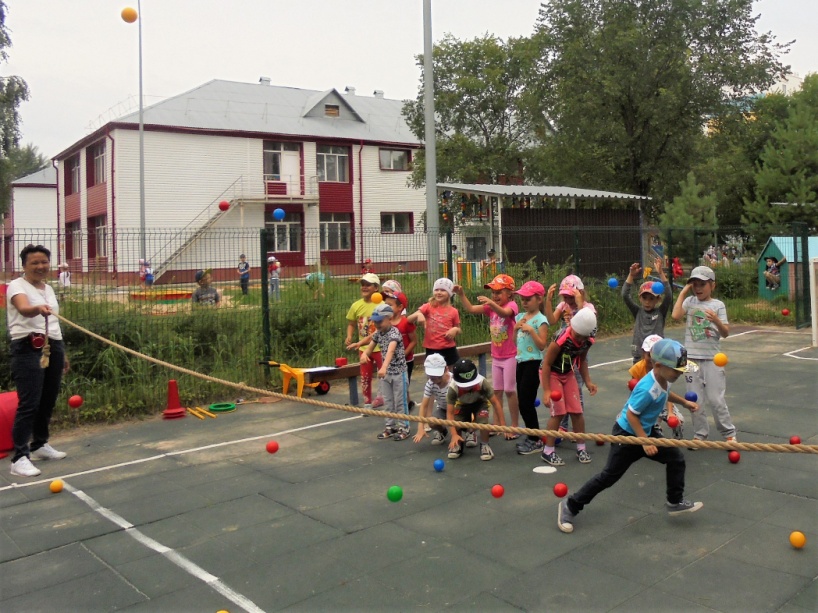 Сценарий спортивного развлечения «С Днем рождения, любимый город!»Цель: закрепление полученных знаний о родном крае и городе Тюмени и применении их на практике; активизации физиологических процессов в организме под влиянием усиленной двигательной активности в сочетании с эмоциями Задачи:Оздоровительные:сохранять и укреплять физическое и психическое здоровье детей;способствовать развитию опорно-двигательного аппарата;создавать условия для удовлетворения естественной потребности детей в движении.Образовательные:формировать у детей представление о здоровом образе жизни;развивать выразительность двигательных действий;формировать у детей элементарные знания и представления о разных видах движений и способах их выполнения;формировать и совершенствовать двигательные умения и навыки в играх-эстафетах, подвижных играх и основных движениях.Воспитательные:развивать у детей интерес к играм-эстафетам и физическим упражнениям с использованием разных предметов;формирование у детей умения играть дружно, согласовывая свои действия с действиями других; побуждать детей к самостоятельности и умению проявлять активность в играх и упражнениях.Оборудование: Музыкальный центр,  2 фишки ориентир для команд. 1 эстафета – 10 обручей, 2 фишки. 2 эстафета – 2 фишки, 2 ракетки, 2 игрушки  (кубики) 3 эстафета – 2 спортивных коврика, 20 картинок А4 с изображением растений                         и животных Тюменской области4 эстафета – 10 фишек, 2 клюшки, 2 кубика. 5 эстафета – 2 кольцеброса, 30 колечек.6 эстафета – 2 тоннеля, 4 палки, 2 фишки.7 эстафета – 3 корзины, 30 мячей, 2 тележки. 8 эстафета – 2 корзины с мячами, канат.Предварительная работа:В рамках недели, посвященной Дню рождения любимого города, были проведены беседы «Тюмень родной город», «Любимые места горожан», «Как мы гуляли по городу», «Деревья и кустарники нашего города», «Животные нашего края». Демонстрировались фотографии с достопримечательностями Тюмени, знакомство с Гербом и флагом, посмотрели презентацию «Тюмень утро нового века»Вед: Здравствуйте, ребята! Сегодня мы собрались здесь, чтобы провести спортивный праздник посвященный  Дню рождения города. Ребята, а вы знаете, сколько исполнилось нашему городу лет?Дети: 431 год.Вед: Если хочешь быть умелым, ловким, быстрым, сильным, смелым,         Никогда не унывай, в спорте честно побеждай,         Вот здоровья в чём секрет, будь здоров, физкульт...Дети: Привет!Вед: Чтобы приступить к соревнованиям предлагаю сначала разделиться на две команды на первый - второй рассчитайся!Приветствие команд сегодня необычное мы вместе станцуем танец «Колёсики» Музыкальная разминка  «Колёсики».Вед: Провели разминку ловко, приступаем к тренировке. Первая эстафета называется «Самые ловкие». Сейчас мы узнаем, чья команда самая ловкая.1 эстафета - прыгать в разложенные на асфальте обручи задеть фишку, обратно возвращаться легким бегом.  Вед: Следующая эстафета «Самые быстрые». Вы готовы соревноваться?Дети: Да!2 эстафета - Пронести на ракетке игрушку не уронив ее, обогнуть фишки и вернуться обратно к своей команде.Вед: Девочки, внимание, мальчики, внимание. Есть для вас ещё одно весёлое задание! Следующая эстафета называется «Самые умелые». 3 эстафета - Добежать до ориентира взять одну картинку и показать ее своей команде, команда должна отгадать, что изображено на картинке. Вед: Вставай, дружок. Беги не зевай, ориентиры оббегай!4 эстафета – «Самые внимательные». Взяв в руки клюшки игроку нужно провести через фишки кубик, туда и обратно. Вед: Чтоб проворным стать атлетом, проведем мы эстафету. Будем бегать быстро, дружно, победить всем очень нужно!5 эстафета – Взять колечко добежать до фишки закинуть колечко в кольцеброс, обратно возвращаться легким бегом. Вед: «Полоса препятствий»6 эстафета – пролезть через тоннель на четвереньках, перепрыгнуть через две палки, лежащие на полу, оббежать фишки и вернуться бегом.Вед: Объявляю эстафету «Самые спортивные».7 эстафета – Взять тележку, добежать до корзины с мячами, положить один мячик в тележку, привезти мячик в свою корзину, передать тележку.Вед: Наши «Весёлые старты» заканчиваются большим праздничным фейерверком! 8  эстафета – команды становятся в противоположные стороны площадки. Между ними натягивается канат. Команды должны перекинуть как можно больше мячей команде соперников. Побеждает та команда, на поле которой меньше всего мячей. Вед: Вот и подошли к концу наши соревнования посвященные празднованию дня любимого, родного города! 		Спорт ребятам очень нужен! 		Мы со спортом крепко дружим, 		Спорт – здоровье, 		Спорт – помощник, 		Спорт – игра...Дети: Физкульт – ура!Песня «Физкульт – ура» «Много разных в стране городов.Знаем их мы от «А» до «Я»Только лучше, чем город Тюмень.Не найдёте мои друзья»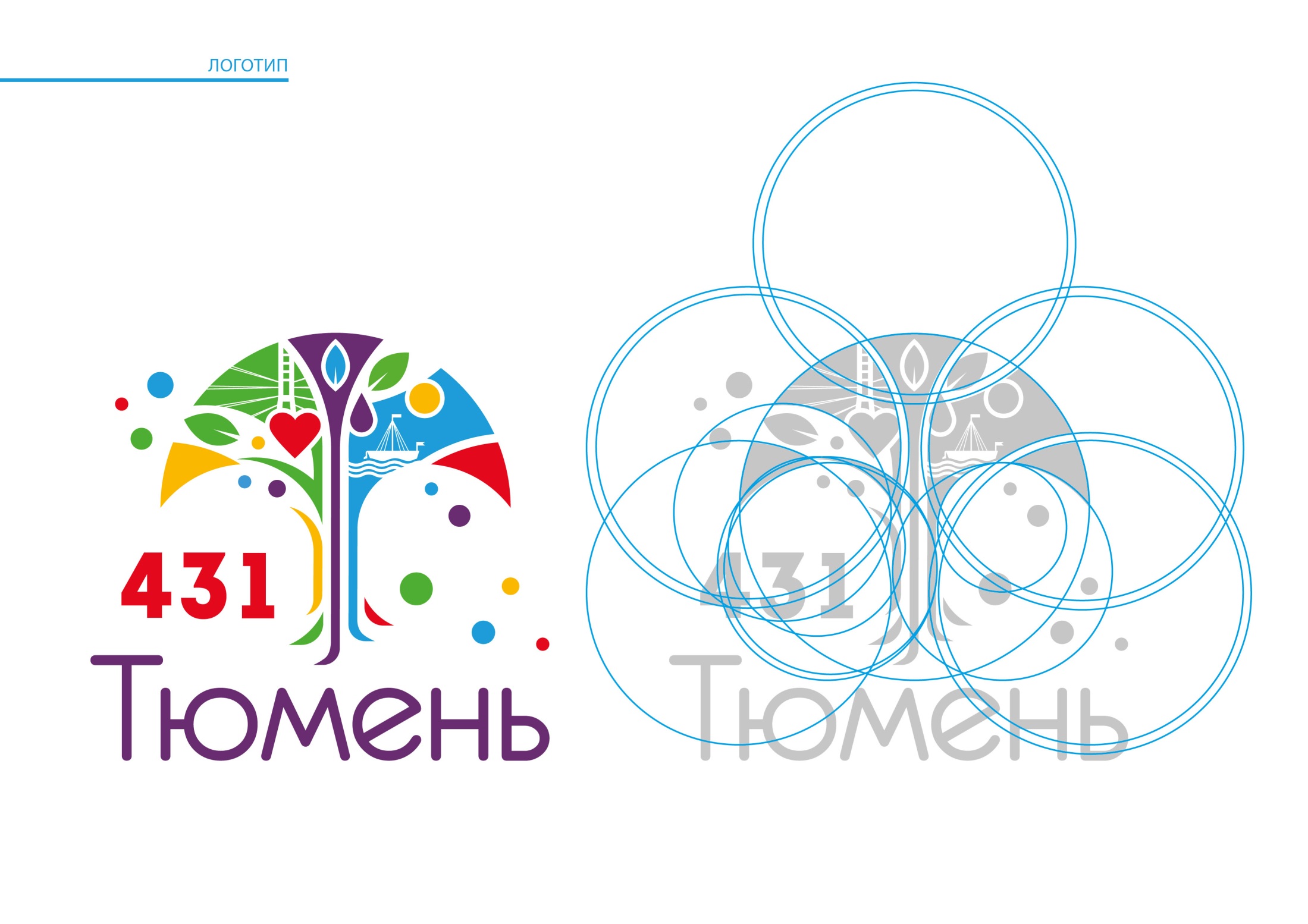 